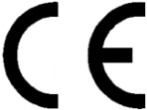 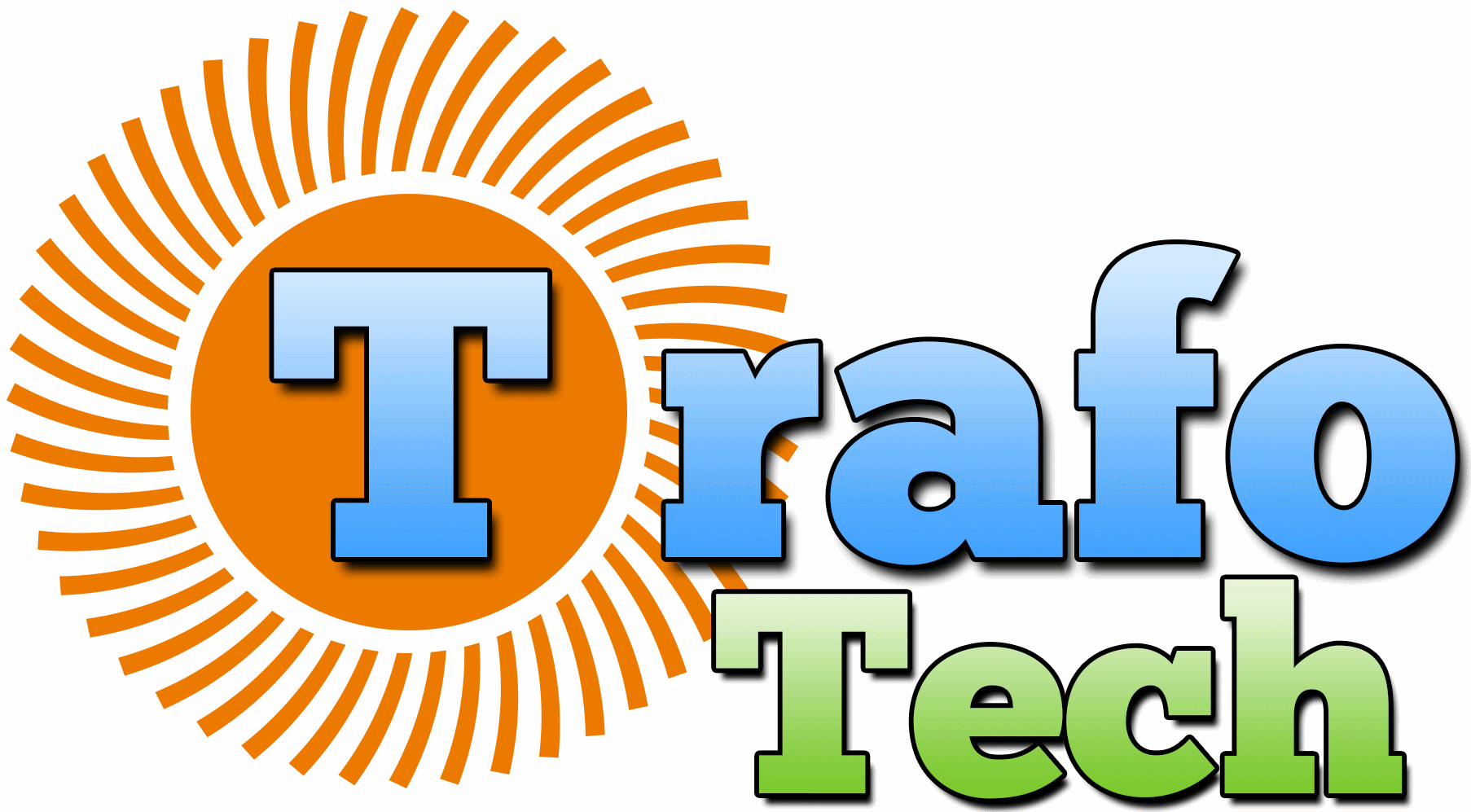 GAMINIO TECHNINIŲ DUOMENŲ LAPAS SKIRIAMASIS  TRANSFORMATORIUSTTS 4k 400/230 IP00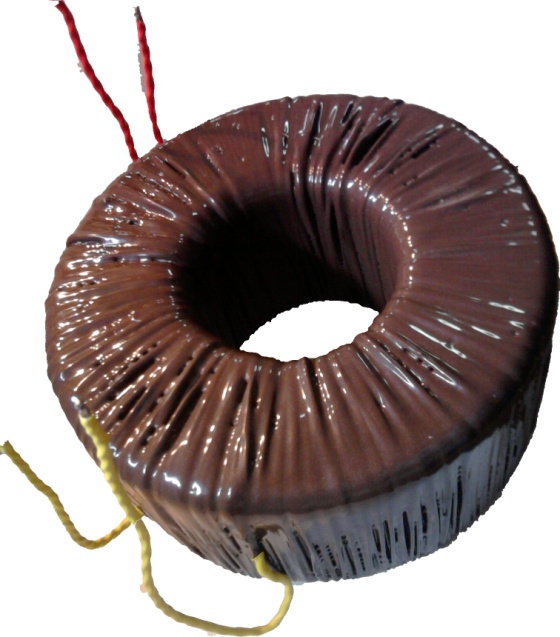 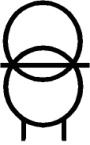 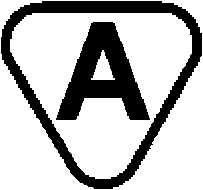 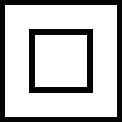 Maitinimo įtampa [PRI]:							400V ~50HzMaksimalios apkrovos srovė [Imax]:					17,4A (4000VA)Išėjimo įtampa esant nominaliai apkrovai [SEC]:		230V ~50HzIšėjimo įtampa esant tuščiąjai eigai:					233VNulinė srovė:									90mATransformatoriuje išsklaidyta galia:[ΔP]				60WAplinkos temperatūra [ta]							-40oC÷40oCTemperatūros kilimas iš apvijų [Δt]					45oCMatmenys: 									220/70/140 mmSvoris:			`							24,5kgAtskirų transformatorių parametrai dėl skirtingų šerdžių savybių bei apvijinių laidų gali nežymiai skirtis nuo standartinių. Šie skirtumai neturi įtakos maitinamų įrenginių darbui. 